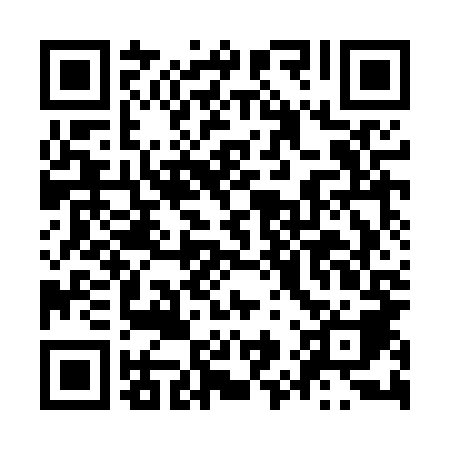 Ramadan times for Owsiszcze, PolandMon 11 Mar 2024 - Wed 10 Apr 2024High Latitude Method: Angle Based RulePrayer Calculation Method: Muslim World LeagueAsar Calculation Method: HanafiPrayer times provided by https://www.salahtimes.comDateDayFajrSuhurSunriseDhuhrAsrIftarMaghribIsha11Mon4:214:216:0911:573:525:465:467:2812Tue4:194:196:0711:573:545:485:487:3013Wed4:164:166:0411:563:555:495:497:3114Thu4:144:146:0211:563:565:515:517:3315Fri4:124:126:0011:563:585:535:537:3516Sat4:094:095:5811:563:595:545:547:3717Sun4:074:075:5611:554:005:565:567:3818Mon4:044:045:5411:554:025:575:577:4019Tue4:024:025:5111:554:035:595:597:4220Wed4:004:005:4911:544:046:016:017:4421Thu3:573:575:4711:544:056:026:027:4622Fri3:553:555:4511:544:076:046:047:4723Sat3:523:525:4311:544:086:056:057:4924Sun3:503:505:4011:534:096:076:077:5125Mon3:473:475:3811:534:106:096:097:5326Tue3:453:455:3611:534:126:106:107:5527Wed3:423:425:3411:524:136:126:127:5728Thu3:403:405:3211:524:146:136:137:5929Fri3:373:375:3011:524:156:156:158:0130Sat3:343:345:2711:514:166:166:168:0331Sun4:324:326:2512:515:177:187:189:051Mon4:294:296:2312:515:197:207:209:072Tue4:264:266:2112:515:207:217:219:093Wed4:244:246:1912:505:217:237:239:114Thu4:214:216:1712:505:227:247:249:135Fri4:184:186:1512:505:237:267:269:156Sat4:164:166:1212:495:247:277:279:177Sun4:134:136:1012:495:257:297:299:198Mon4:104:106:0812:495:267:317:319:219Tue4:074:076:0612:495:277:327:329:2310Wed4:054:056:0412:485:297:347:349:25